PERİYODİK CETVEL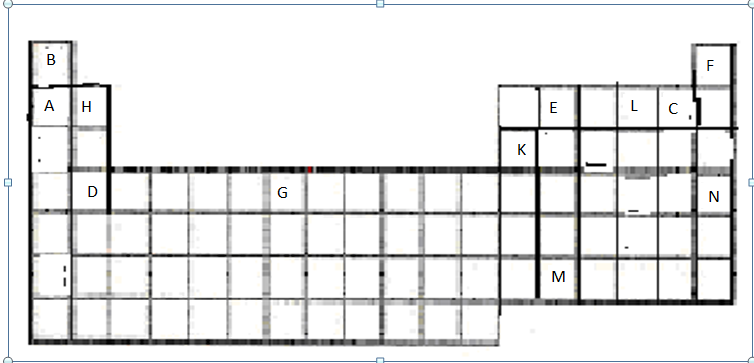 atom numarası en buyuk element…Metaller ……….Ametaller ……………………Degerlik elektron sayısı 2 olanlar …….Soygazlar …………….Halojen grubunda yer alanlar …………2. Periyot 4 a grubunda bulunan ….Hiçbir elementle bag yapmaz……Atom numarası 13 olan ……..A ile b arasında ……………. BagB grubu elementi ………….E ile L arasında  …………… bag bulunur.Son yorungesınde 6 elektron bulunduran …-2 ıyon yukune sahıp olan element……..Degerlik elektron sayısı aynı olanlar……..Kıymasal özellıklerı benzer olanlar ……….4. Periyotta bulunanlar …………..A ile L arasındakı bılesıgın formulu ………Toprak metaller grubunda ………..Elektrigi iletenler………….Aşağıda grup ve periyot numarası verilen elementlerin elektron dizilimlerini yapınız.2.periyot 3A grubu:3.periyot  5A grubu:2.periyot 8A grubu:1.periyot 1A grubu:3.periyot 5A grubu:2.periyot 8A grubu:2.periyot 4A grubu:3.periyot 6A Grubu:2.periyot 2A grubu:4.periyot 1A grubu:3.periyot 4A grubu:2.periyot 7A grubu:4.periyot 2A grubu: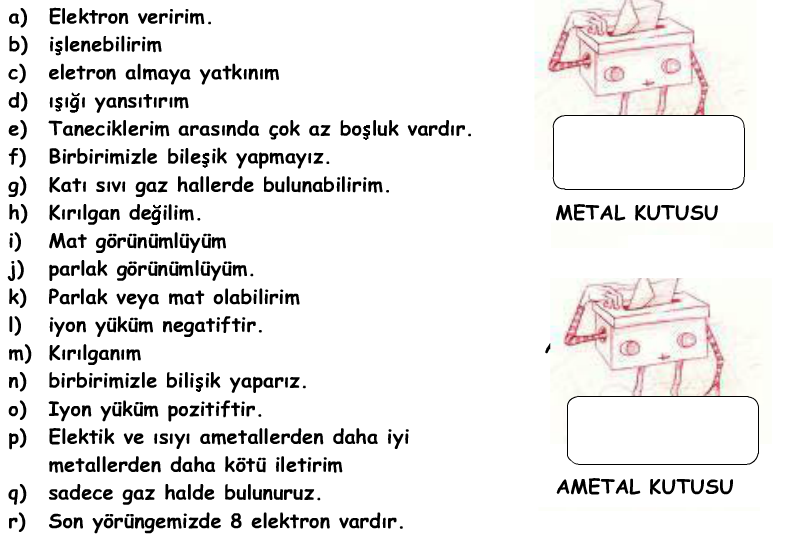 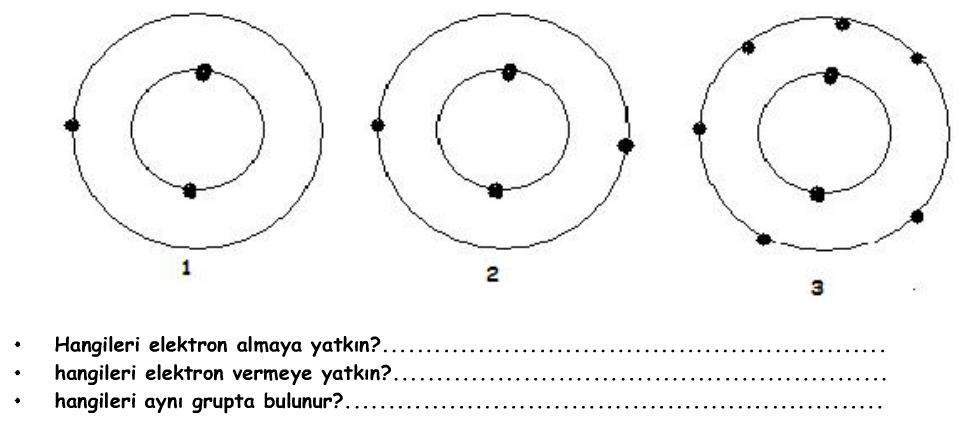 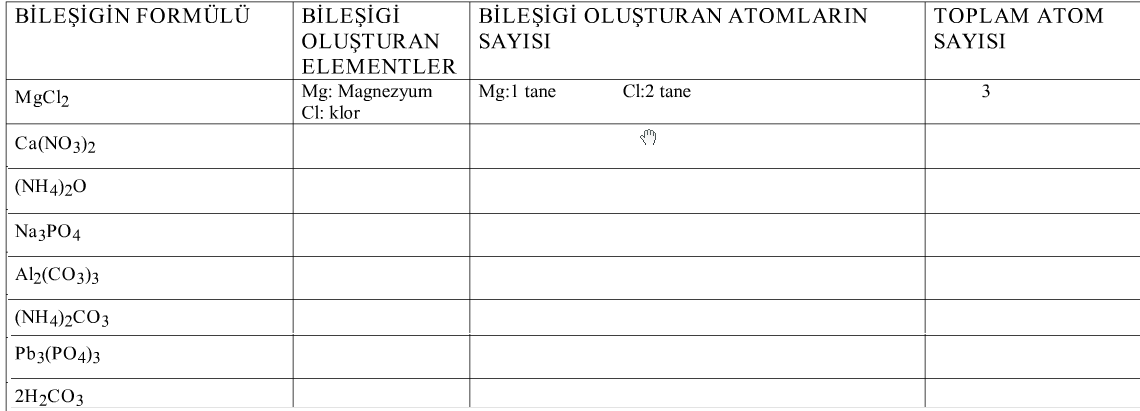 KIMYASAL BAGLARÇAPRAZLAMA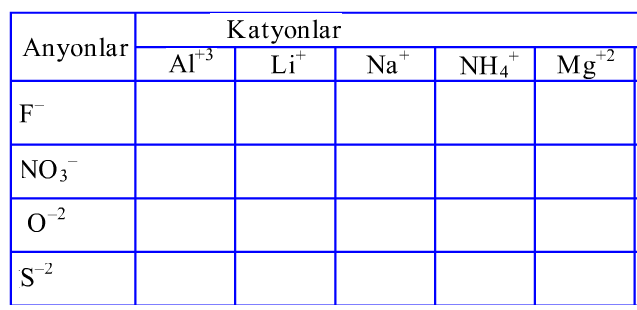 TEPKİME DENKLEŞTİRMECH4 +  O2 	→   CO2 	+   H2ONaClO3   →   NaCl   +  O2NaHCO3 → Na2(CO3) +  H2O    +    CO2Fe2O3      +    Al →    Al2O3 +     Fe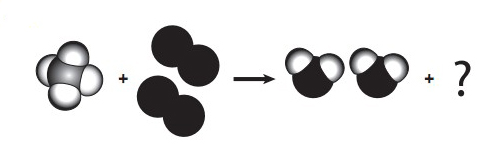 H2SO4      +  Ca(OH)2 →  Ca(SO4) +    H2O  3 X +   8 HNO3     →    3 CO2   +   8 NO +   10 H2OH3(PO4) + Y Mg(OH)2	→   Mg3(PO4)2 +    X H2OX     +    2 HCl                MgCl2    +  Y   denkleminde X ve Y yerine ne gelmelidir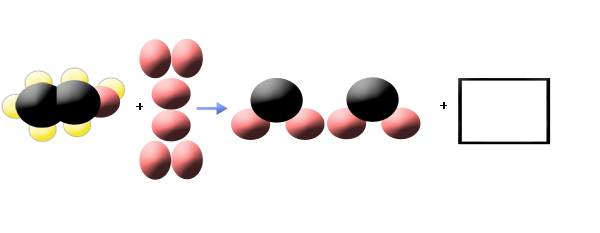 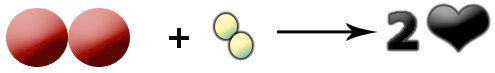 YANMA TEPKİMELERİ1. CH4 + 2 O2 → CO2 + 2 H2O            ……………………………………………………..2. CO2 + Isı → C + O2                               ………………………………………………………………………………….3. NaOH + HCl → NaCl + H2O + Isı     ……………………………………………………..4. C + O2 → CO2                                        …………………………………………………………………………………..5. CO2 → C + O2                                        …………………………………………………………………………………..6. Mg + 2 HCl → MgCl2 + H2                    …………………………………………………………………………………..					ASİT VE BAZLARETKİNLİK: Asit ve bazlar ile ilgili verilen özellikleri örnekteki gibi sınıflandırınız.                                                                                                             sit	az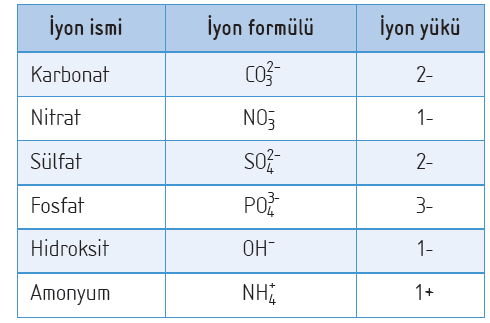 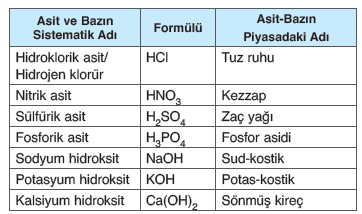 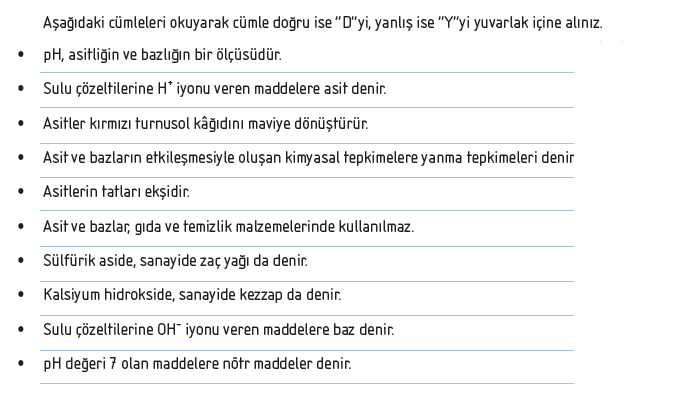 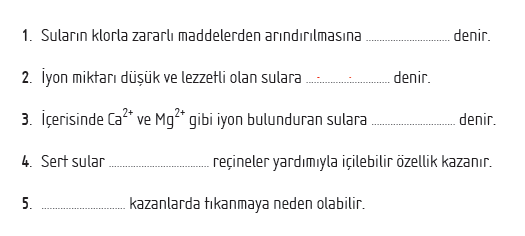 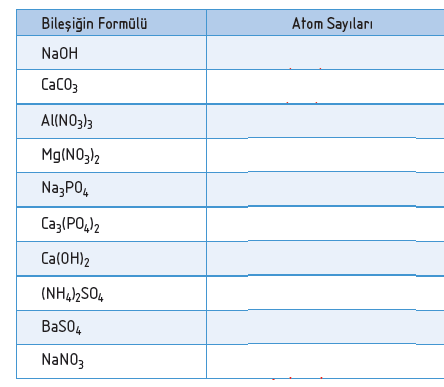 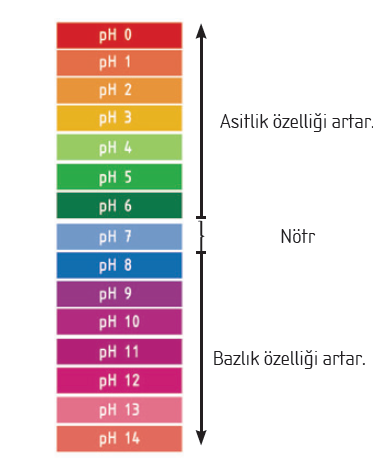 Element adıElektron dizilimiPeriyodik cetvelde yeriİyon yukuElektron almaya yatkınElektron vermeye yatkınAnyon/katyonH:1He:2B:5C:6F:9Ne:10Na:11Mg:12Cl:17Ar:18Ca:20Bileşigin formülüMetalAmetalBag türüNaClNa:sodyumCl:kloriyonıkNO2H2OMgCl2BeF2CaO2SıraSembolüAdıGünlük hayatta adıAsit-Baz1HCl2HNO33NaOH4H2SO45KOH6H3PO47NH38H2CO39Ca(OH)2Madde adı   TürüpH değeriSirke3,3Limon2,3Kabartma Tozu8,3Sülfürik Asit0,3 Saf Su7Amonyak11,3Çamaşır Suyu13Kahve5TURNUSOL KAGIDIMETİLORANJFENOLFTALEİNASİTBAZASİDİN ADIELMAYOGURTCILEKSİRKELİMONKARINCA ASİDİÜZÜM